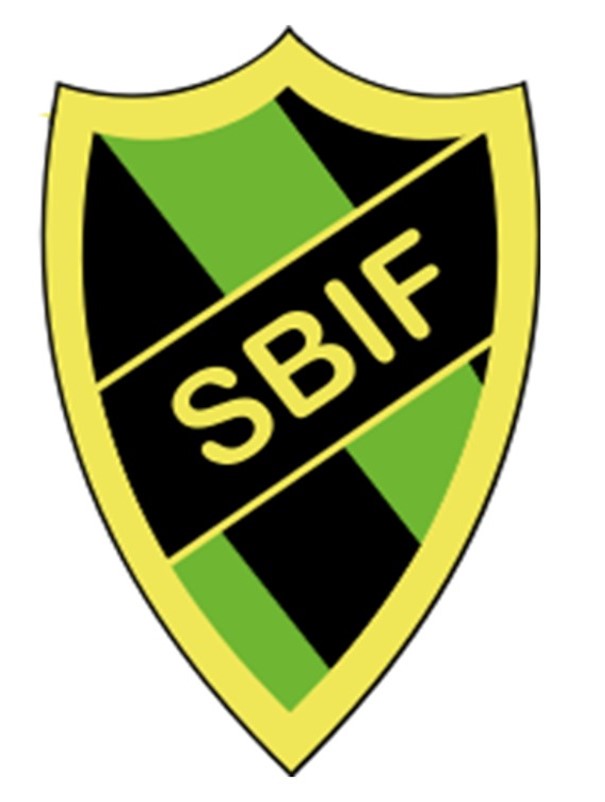 Lathund för registering
av Spelare i Fogis 
 Spelare som skall representera Sidsjö-Böle IF i av Medelpads Fotbollförbunds arrangerad seriespel skall registreras (ungdomsregistrering/ lagregistreras) i Fogis, fotbollens gemensamma informationssystem på www.fogis.se. Från och med att spelare fyller 10 år skall spelaren ungdomsregistreras och från 15 år skall spelaren lagregistreras, personnummer är obligatoriskt. Detta bl.a. för att kunna skapa digitala matchrapporter, beräkna s.k. utbildningsersättning vid övergång till annan förening eller att spelare registreras som professionell spelare samt vid eventuella försäkringsfrågor vid skador.Anvisning för registrering i FogisGå till www.fogis.seVälj logga in som ’Förening’ Ange dina inloggningsuppgifter 
(Om du saknar inloggningsuppgifter kontakta ansvarig för tränarkommittén)Välj Förening, Spelare, Spelare och Registrera ny spelare. Fyll i spelarens personnummer (10 siffror)Klicka på Hämta namn.Om inget namn kommer upp fyller du i För och efternamn samt kön.Välj Licenstyp i listan.Laglicens för spelare som under året fyller 15 år eller mer.Ungdomslicens för spelare som ej fyllt eller fyller 15 år under året.Futsal (samma som Laglicens fast för Futsal)Futsal ungdomsregistrering (samma som Ungdomslicens fast för Futsal)Klicka i rutan att spelaren och ev. vårdnadshavare godkänt registreringen skriftligt.Klicka på något av alternativen Spara ..... beroende på om du vill registrera fler spelare eller ej. Tilldela spelaren ett lagVälj Förening och LagKlicka på vilket kön det gäller Man, Kvinna el. MixVälj Ålderskategori Barn (Div. 5 & 6), Ungdom (Div. 1 - 4), Senior eller Veteran.Klicka i Dölj lagengagemang från .....Klicka VisaKlicka på Fliken Lagengagemang och klicka på det lag du vill tilldela en spelare.Välj Trupp och klicka på Lägg till egen spelareVälj Kön samt ett intervall på Födelseår och klicka Visa så får du upp en lista på spelare som finns att tillgå för det lag du valde tidigare.Välj dom spelare du vill ska tillhöra spelartruppen och klicka spara.Du har nu lagt till spelare i Fogis samt tilldelat spelaren en lagtillhörighet.